XX单位校外人员入校申请单位名称：XXXXXXXXX人员一：姓名：XXX手机号码：行程码、健康码、核酸报告（以报告时间为准，到校前48小时推算）：车牌：无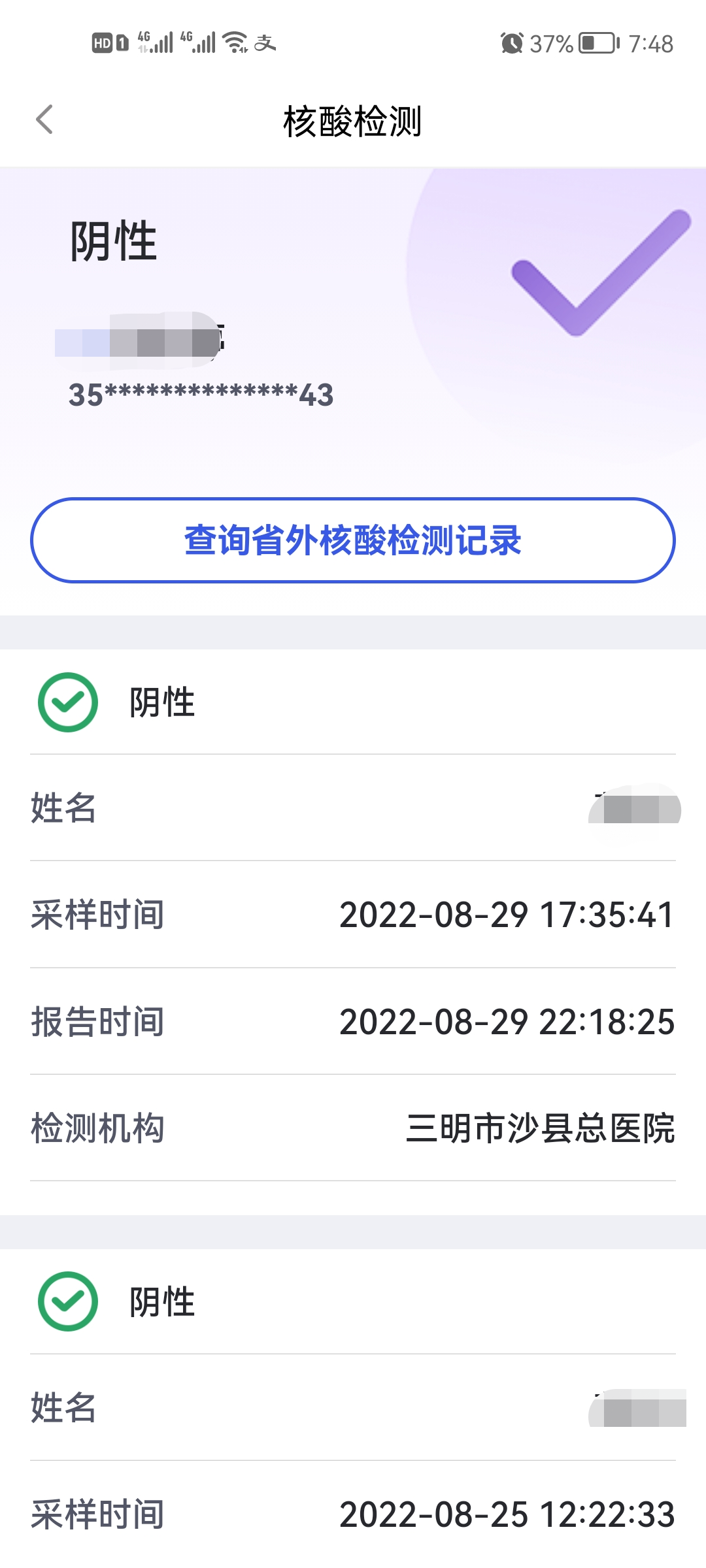 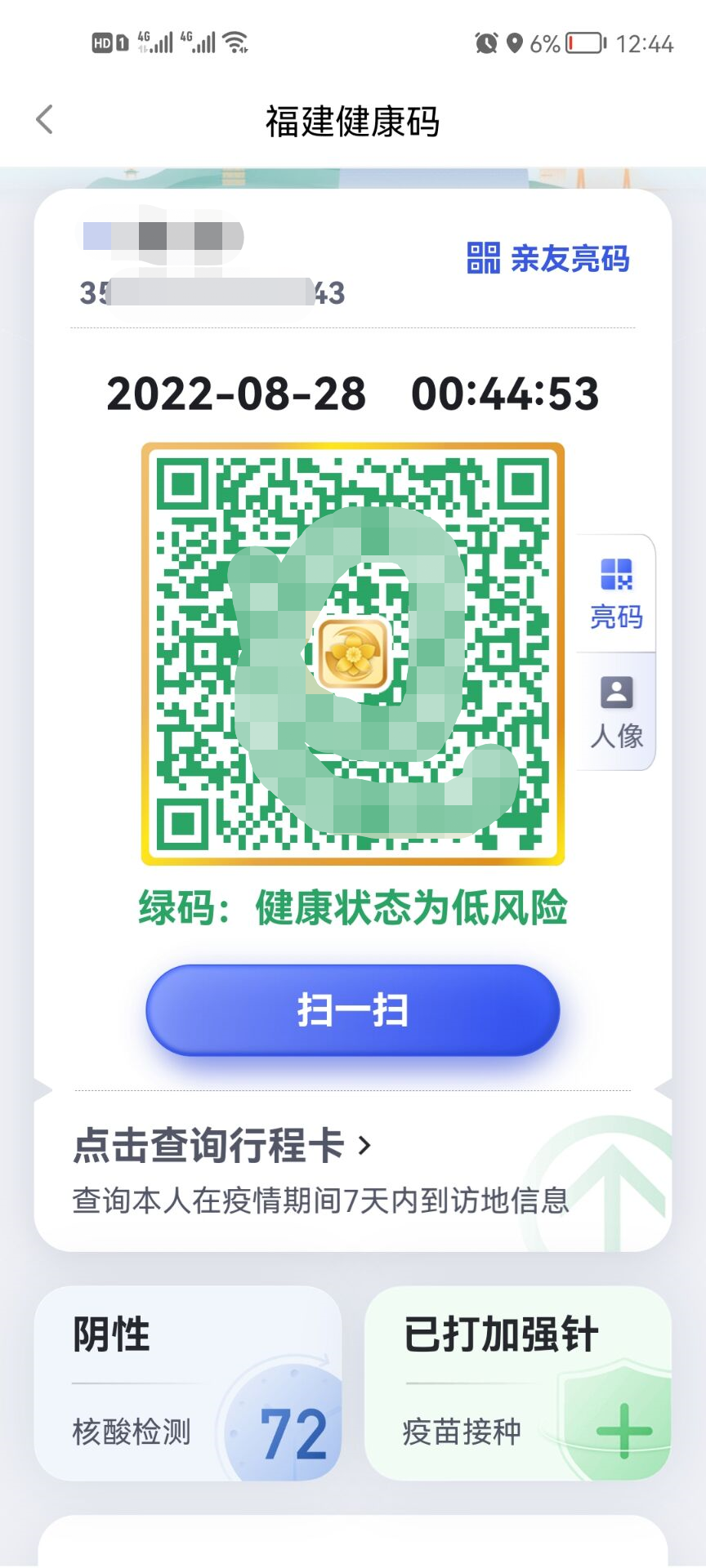 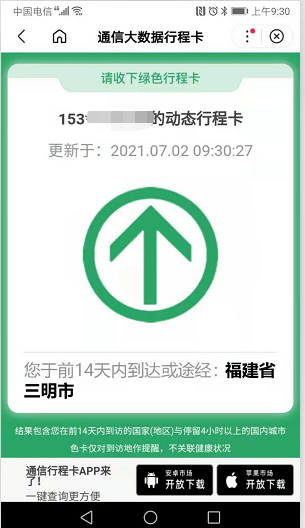 注意：所有截图不要隐藏信息，把小眼睛点开！人员二：姓名：XXX手机号码：行程码、健康码、核酸报告（以报告时间为准，到校前48小时推算）：车牌：无注意：所有截图不要隐藏信息，把小眼睛点开！